Коммерческое предложение 
ОАО «Витебские ковры»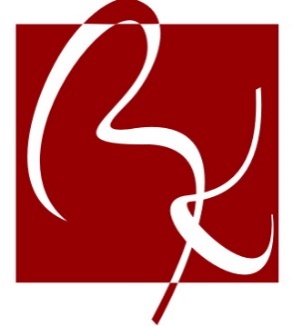 ОАО «Витебские ковры» приглашает к сотрудничеству компании, работающие на рынке ковров и напольных покрытий.  Наше предприятие насчитывает более чем 100-летнюю историю и является крупнейшим производителем ковров и напольных покрытий в Восточной Европе.ОАО «Витебские ковры» предлагает широкий ассортимент прошивных и тканых ковровых изделий:− тафтинговые напольные покрытия с печатным рисунком, покрытия с рельефным ворсом (луп-луп);− ковры полипропиленовых нитей (хит-сет), ковры из полипропиленовых нитей (фризе), ковры «Шегги», ковры «Шегги» с рисунком, ковры с плоским ворсом (циновки), ковры с шерстяным и полушерстяным ворсом.Продукция производится по кодам ТН ВЭД:5702429000 «Тканые ковры и прочие текстильные напольные покрытия из химических текстильных материалов: прочие»;5702419000 «Тканые ковры и прочие текстильные напольные покрытия из шерсти или тонкого волоса животных: прочие»;5702490000 «Тканые ковры и прочие текстильные напольные покрытия из прочих текстильных материалов»;5703201800 «Ковры и прочие текстильные напольные покрытия тафтинговые, готовые или неготовые: из нейлона или прочих полиамидов, напечатанные, прочие»;5703301800 «Ковры и прочие текстильные напольные покрытия тафтинговые, готовые или неготовые из прочих химических текстильных материалов, из полипропилена, прочие».Полную информацию о выпускаемой продукции можно получить в нашем прайсе (Приложение 1), а также на нашем сайте www.vitcarpet.com.Высокий уровень организации производства ОАО «Витебские ковры» подтвержден сертификатом системы менеджмента качества ИСО 9001.Товары ОАО «Витебские ковры» разнообразны по дизайну, палитрам, размерам и подходят для любого современного интерьера дома, квартиры, детского сада, гостиницы, офиса.Для изучения нашей продукции мы готовы предоставить образцы, каталоги и любую другую информацию.Предприятие предлагает систему скидок в зависимости от объемов приобретаемой продукции. Условия поставки – самовывоз. Продукция может отгружаться железнодорожными контейнерами и автомобильным транспортом. Таможенное оформление продукции производится за счет предприятия.Преимуществом ОАО «Витебские ковры» является то, что предприятие располагает несколькими технологиями в отличие от своих конкурентов. Широкий ассортимент выпускаемой продукции является дополнительным аргументом для привлечения покупателей.ОАО «Витебские ковры» заинтересовано в налаживании долгосрочных связей.С надеждой на сотрудничество, ОАО «Витебские ковры»Республика Беларусь, г. Витебск, ул. М.Горького,75Приемная (+375 212) 34 33 02Отдел маркетинга и сбыта (+375 212) 34 34 12, факс (+375 212) 34 33 25E-mail: marketing@vitcarpet.com, carpet@tut.by   